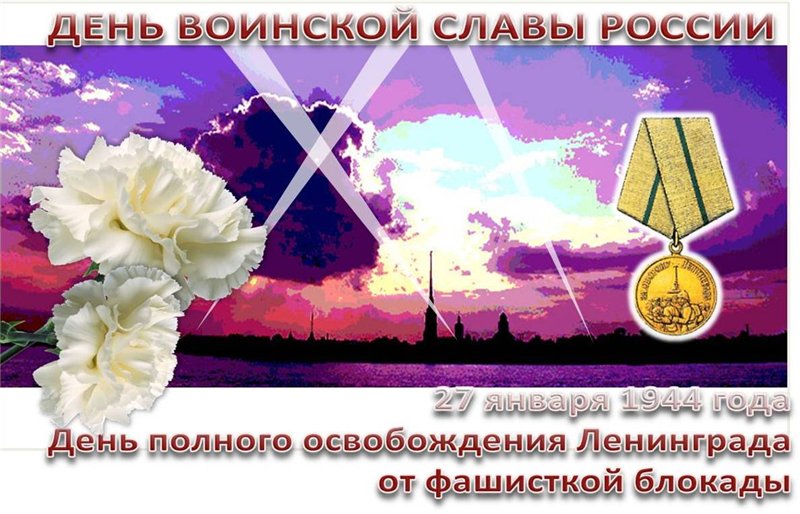 27 ЯНВАРЯ 2016 ГОДА  В СДЮСШОР № 1  В 18 ЧАСОВ (БОЛЬШОЙ СПОРТИВНЫЙ ЗАЛ), СОСТОЯЛАСЬ МУЗЫКАЛЬНО-ХУДОЖЕСТВЕННАЯ                                             КОМПОЗИЦИЯ«СКИНЕМ ИНЕЙ С ГОЛОВ НАШИХ! ЖИВИТЕ, ПОСЛЕДУЮЩИЕ ПОКОЛЕНИЯ!»,          К 72 – ЛЕТИЮ  ПОЛНОГО СНЯТИЯ БЛОКАДЫ ЛЕНИНГРАДА .Так был оформлен зал и школа, в котором проходило представление.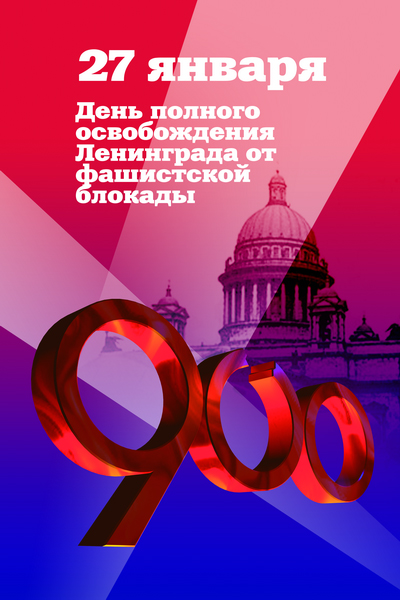 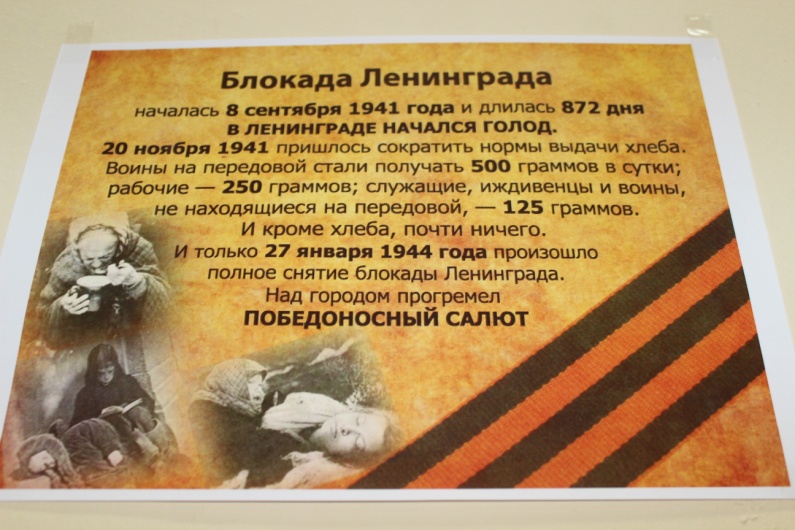 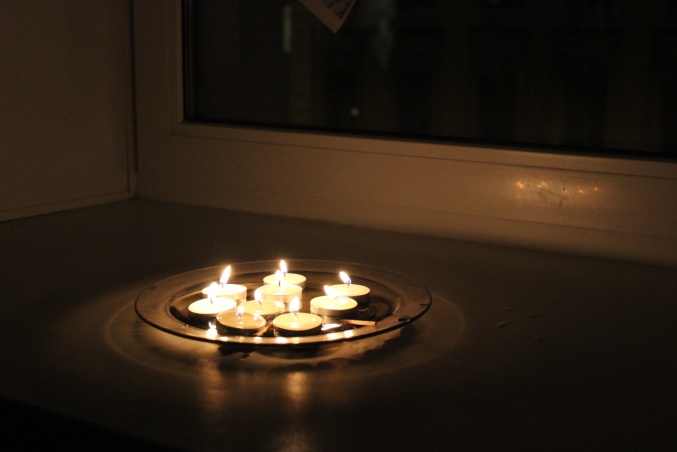 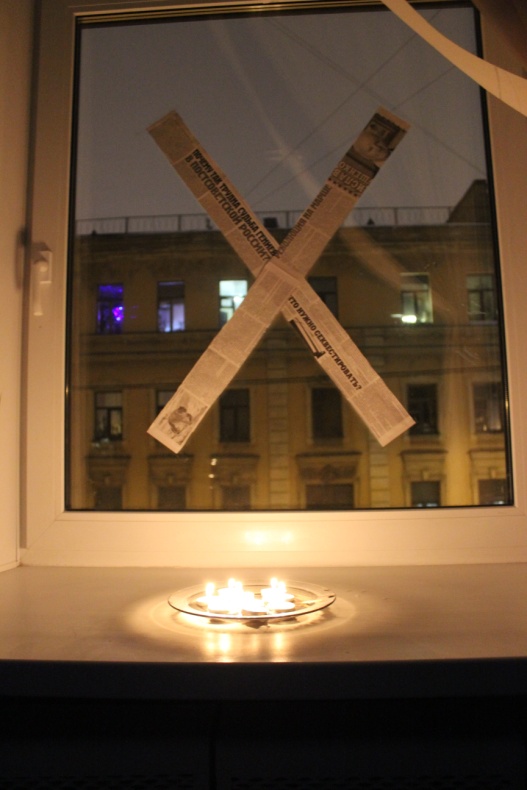 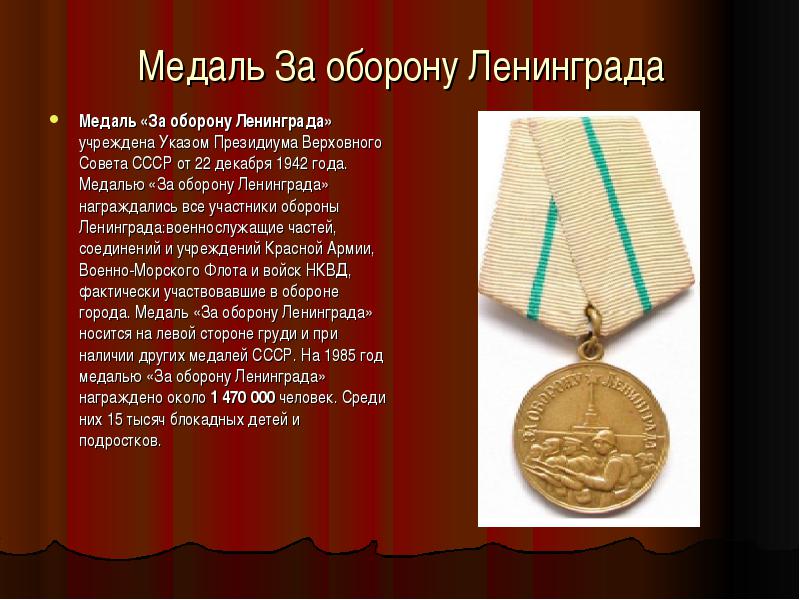 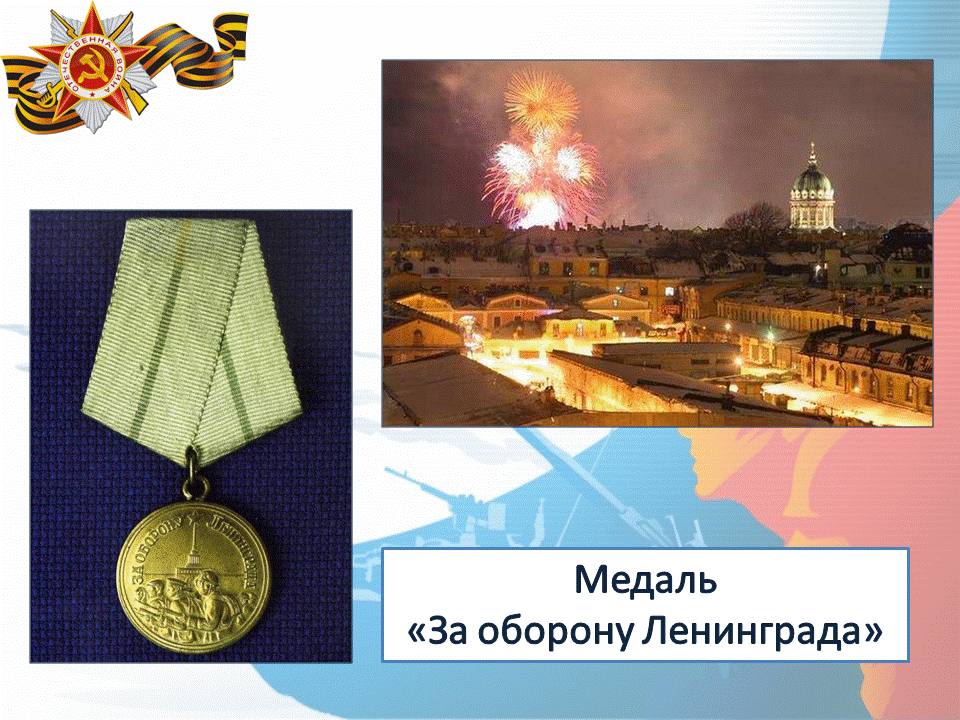 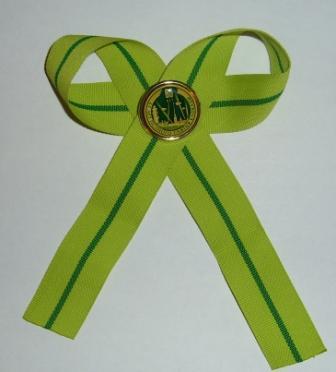 Оливковый цвет на ленточке символизирует ПОБЕДУЗелёный цвет на ленточке символизирует ЖИЗНЬ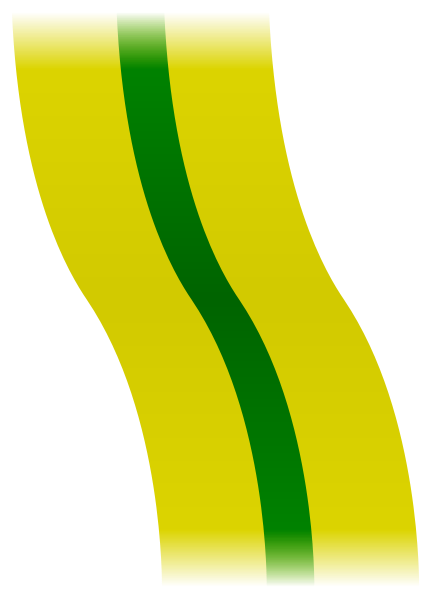 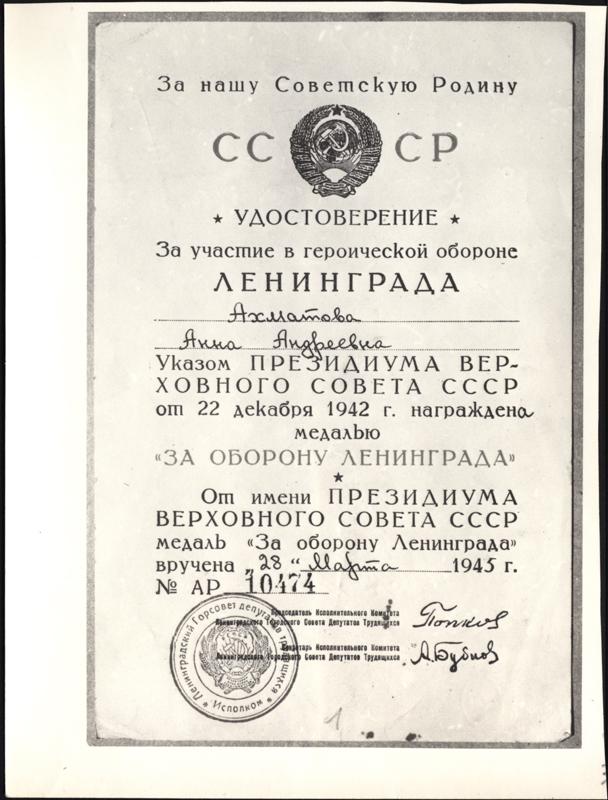 В январе 2009 года в Санкт-Петербурге прошла акция «Ленточка Ленинградской Победы», приуроченная к 65-й годовщине окончательного снятия блокады Ленинграда. Данная ленточка повторяет ленту медали«За оборону Ленинграда».Ведущий :     Сегодня, 27 января 2016 года в российском календаре памятных дат - День Воинской Славы. 72 года со дня полного снятия блокады Ленинграда. Этот  ленинградский памятный день празднуется во многих уголках нашей  Родины.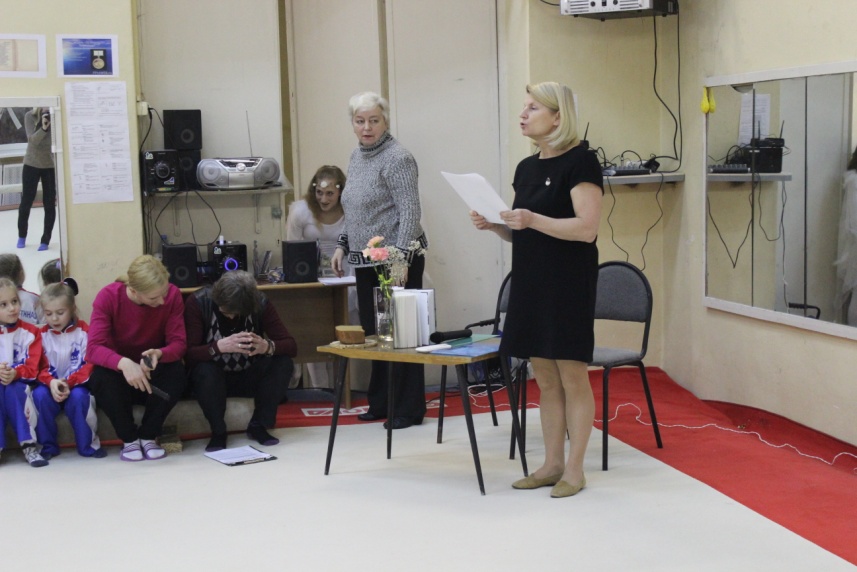 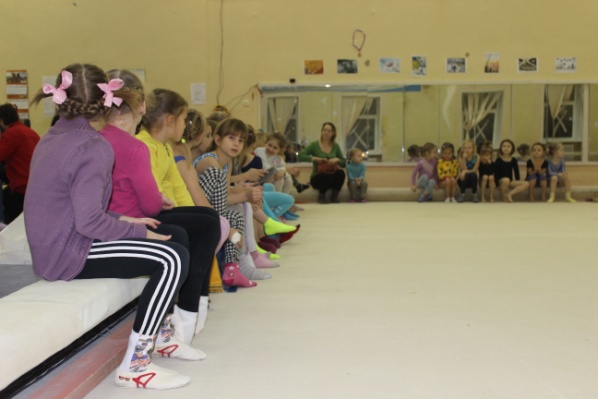 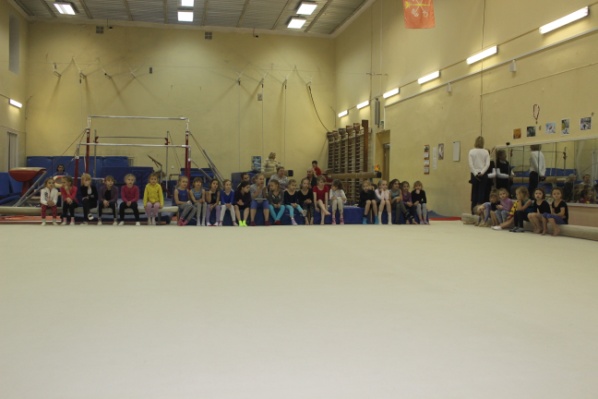      Всё дальше и дальше уходят от нас те дни, когда пылала наша земля, шла жестокая и страшная  война, а город наш, Ленинград, находился в блокадном кольце. И всё сложнее с каждым годом рассказывать  о тех тяжёлых, далёких 900 блокадных днях. Уходят из жизни очевидцы, остаются только фотографии и воспоминания…Блокада Ленинграда…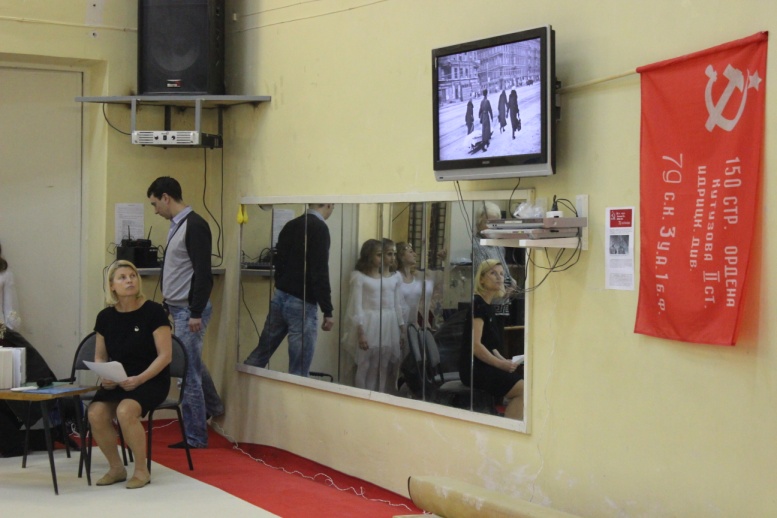          (Показ короткометражного видеоряда  «Блокадный метроном» )Ведущий :     Абсолютный голод… холод…125 блокадных хлебных грамм… Согревало и выручало ленинградское радио…Говорит  ленинградская поэтесса - Ольга Берггольц !( Звучит фонограмма выступления Ольги Берггольц).Ведущий :      900 дней блокады, а точнее 872 дня, которые унесли почти миллион жизней, а  это одна треть города…Это было смертное время. Это нужно помнить всегда!     Почтим их память минутой молчания!(Звучит метроном).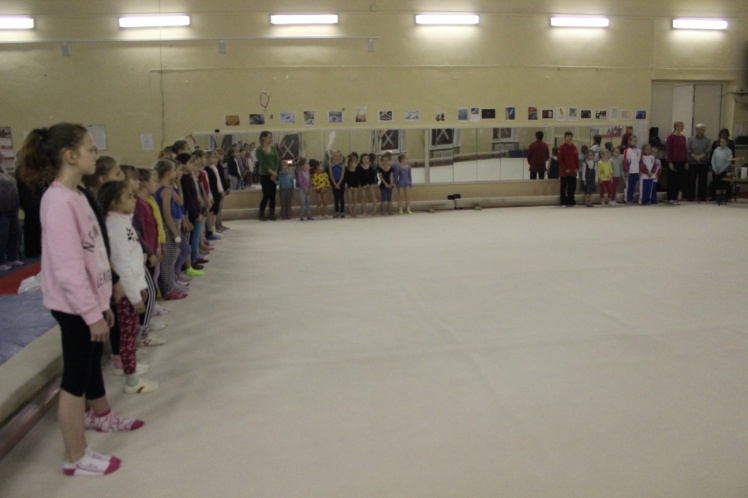 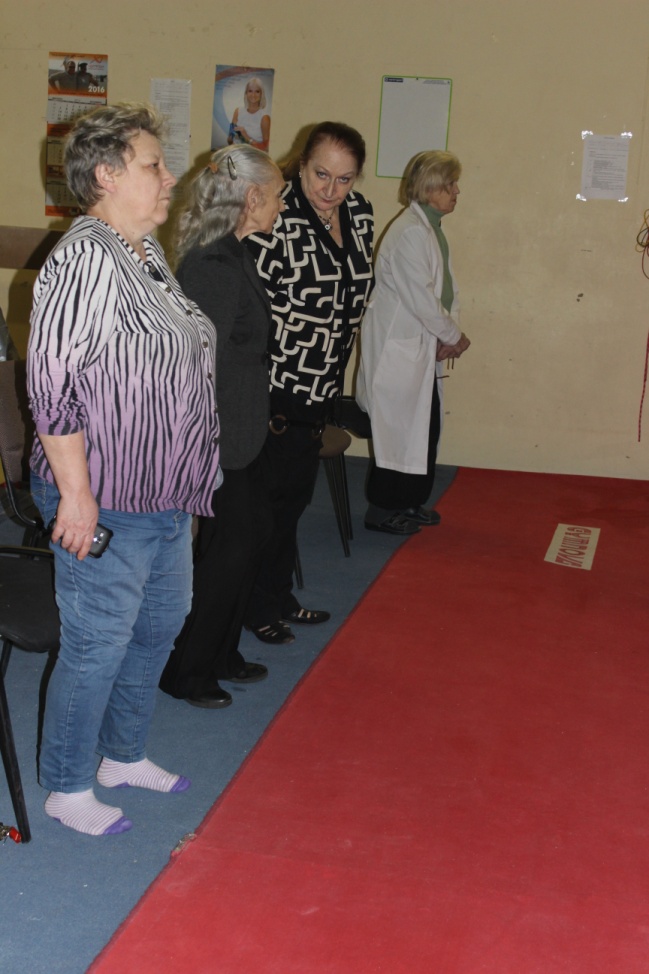 Ведущий :      Это такой день, когда мы должны поклониться до земли тем, кто были в    блокаде, кто выжили, тем, кто погибли. Поклониться и сказать СПАСИБО, за то, что мы вообще существуем, за то, что растут новые поколения, за то, что существует наша страна! И благодаря людям, которые были в блокаде и воевали в Великую Отечественную мы можем работать, жить, учиться, заниматься спортом!     Дети войны! Дети блокадного города -  сотрудники нашей школы. Спасибо Вам за наше детство!      Вам, блокадники, детям блокадного города и всем ныне живущим, посвящается…Композиция «Живое биение сердца! Ленинградский метроном!».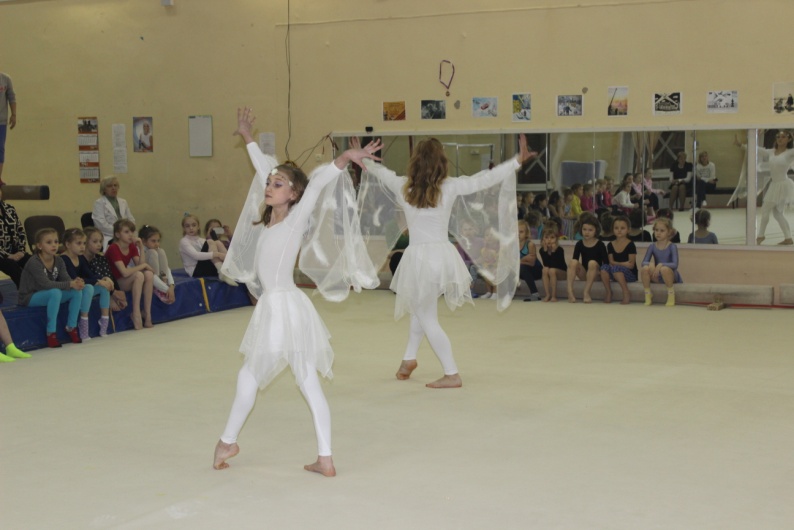 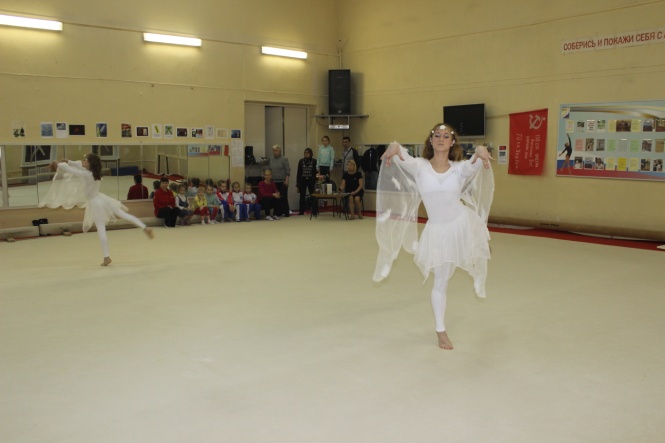 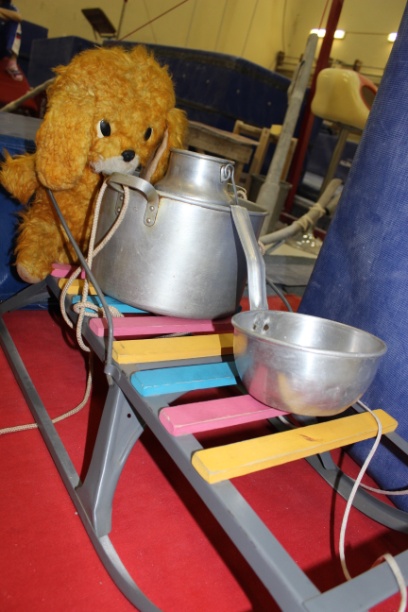 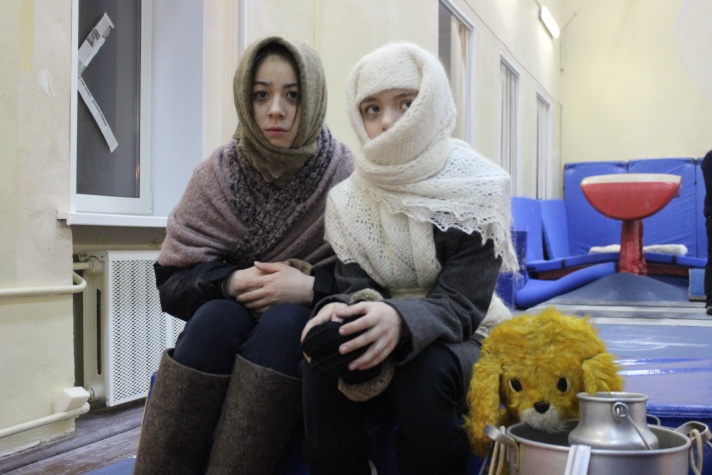 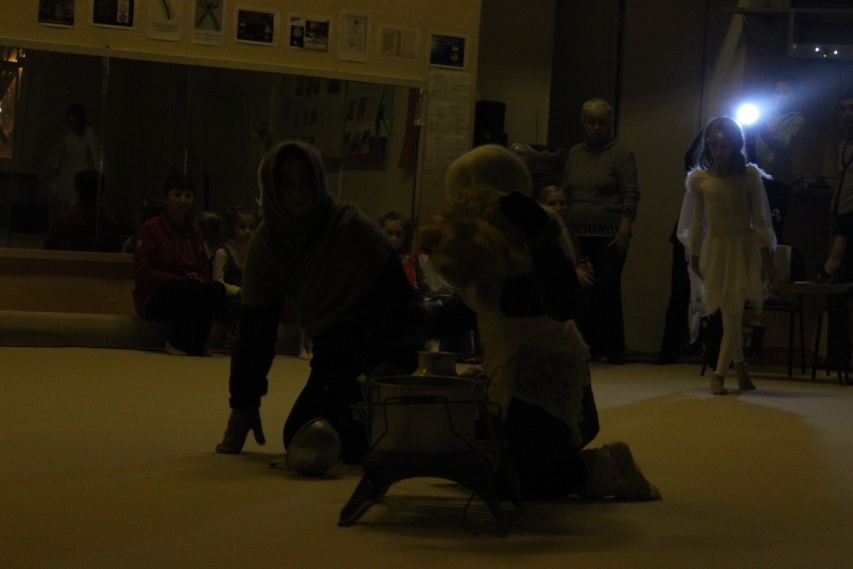 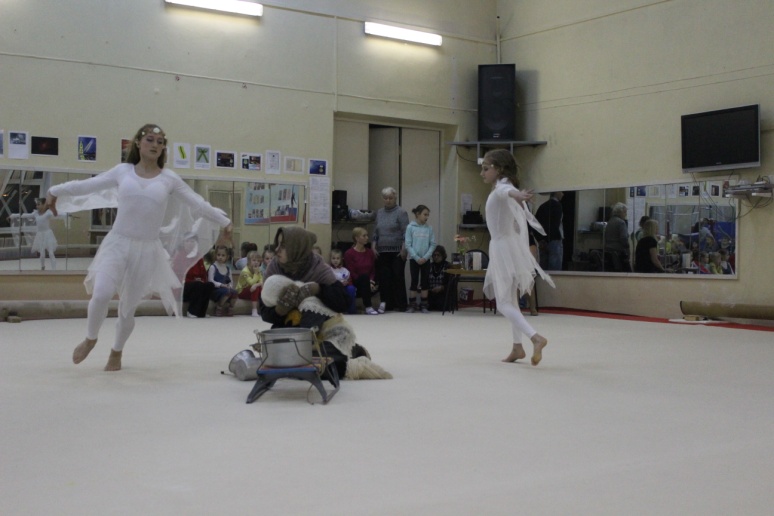 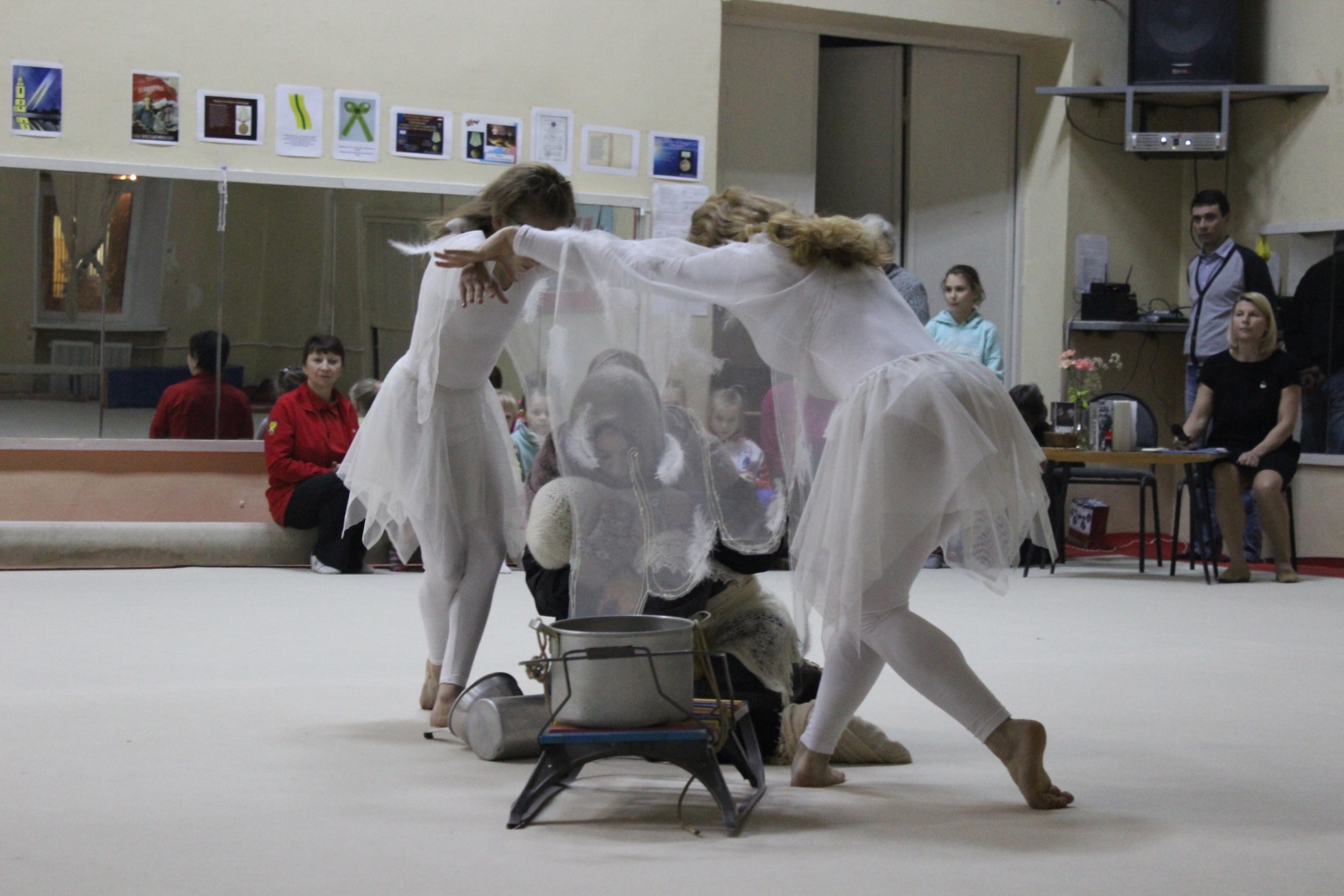 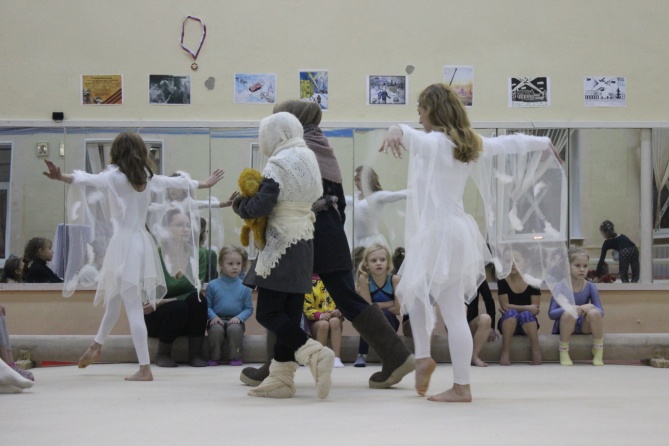 Ведущий :     Не сдаётся Ленинград. Город выживает.Читают дети:                Пусть будет мир на всей планете,                                      И пусть войны не знают дети.                                      Пусть дети учатся, мечтают,                                      Ни горя, ни беды не знают!                                      Наш город дорогой, любимый,Ты гордый, сильный и красивый.                                      Этот город над Невой -                                      очень любим мы с тобой.                       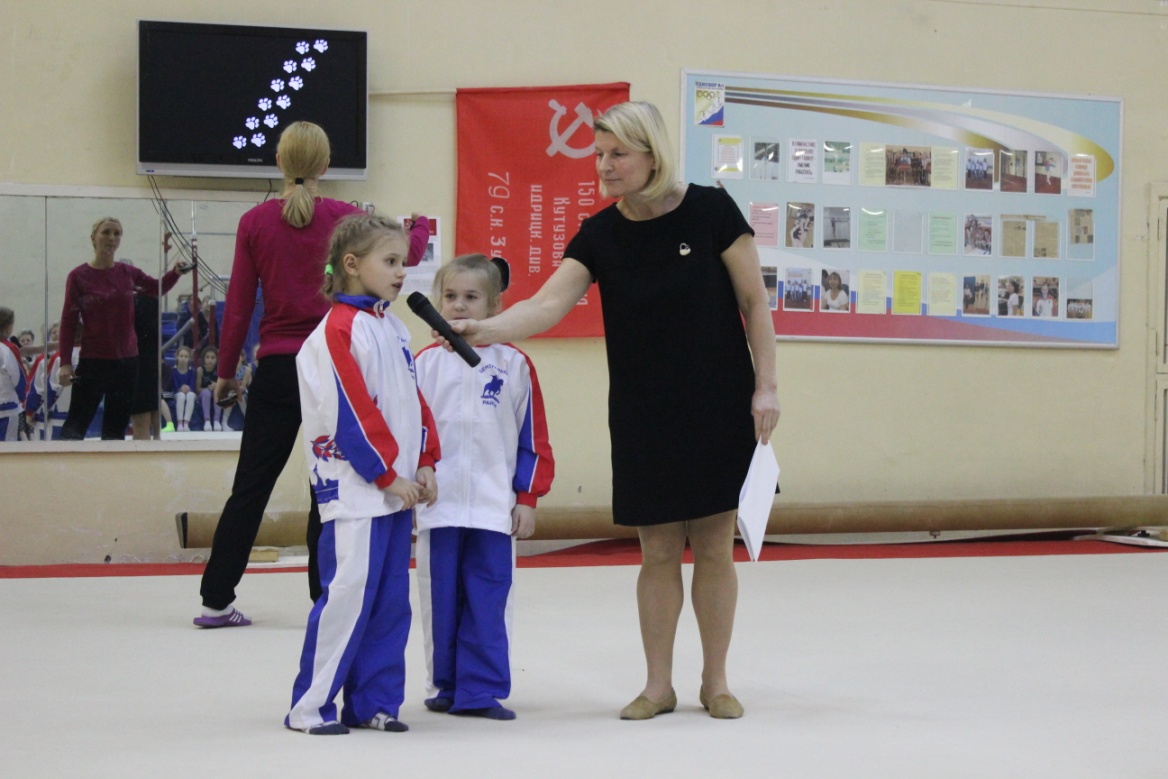 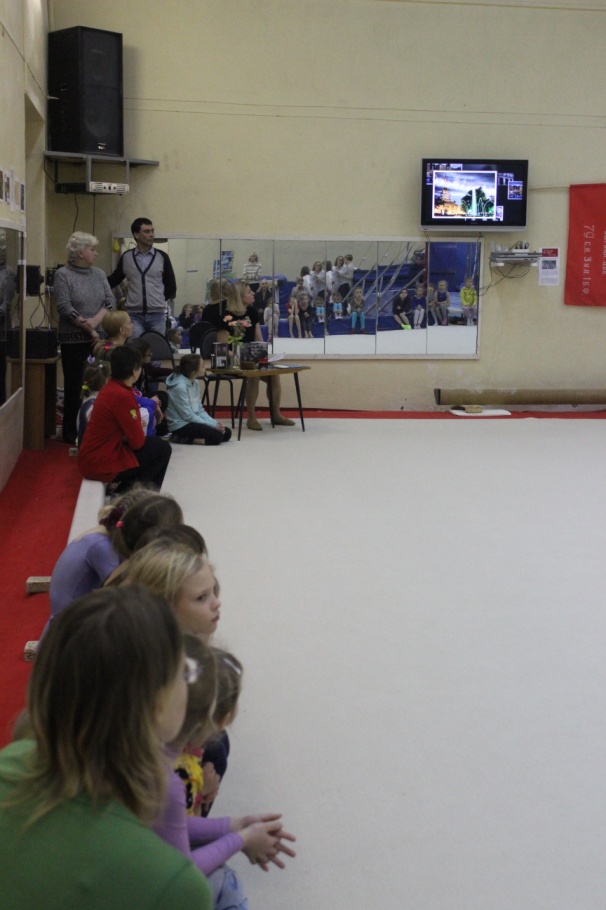 (Просмотр музыкального документального фильма «Самый лучший город на земле» под песню Игоря Кваши «Гимн городу»).Ведущий :     27 января 1944 года в 20 часов вечера в честь снятия блокады  в небе над городом вспыхнул праздничный салют.Читают дети:              В небеса взлетают яркие ракеты,                                    Словно расцветают пышные букеты.                                     Вспыхивают астрами голубыми, красными,                                    Жёлтыми, лиловыми - каждый раз всё новыми!                                    А потом рекою золотой текут,                                    Что это такое? 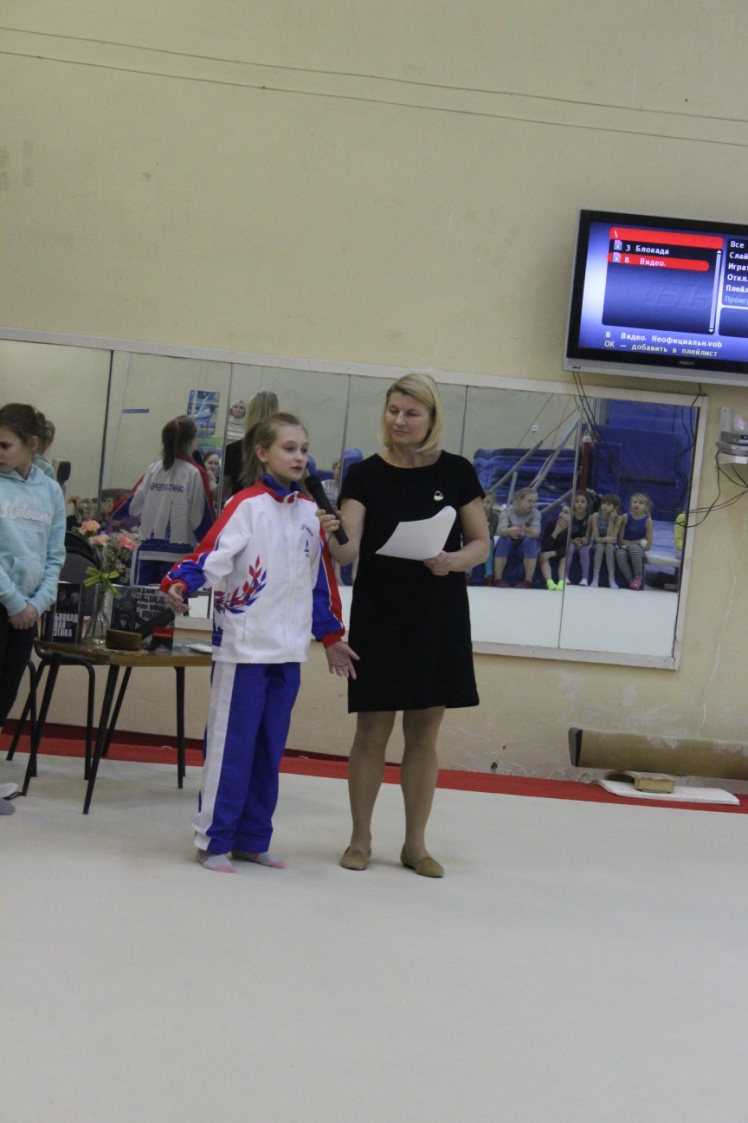 Все дети:     Праздничный салют! (Звук Праздничного Салюта - 9 - 03:51)Ведущий :   Пусть летят столетья, пусть летят годаГород наш великий будет жить всегда. Ленинград, Петербург – ты наш город родной. Мы любуемся с детства твоей красотой. Ты – слава России, город – герой. Расти, процветай - мы гордимся тобой! На этом, наш Праздник закачивается. Спасибо всем! 